Required courses must be completed for graduation from the Associate Degree Nursing (ADN) Program. Courses listed, but not required for ADN graduation, will assist the ADN student with transfer credits towards their BSN course work at the universities in the state system. UNC System RN to BSN Programs: Appalachian State, East Carolina University, Fayetteville State University, NC Agricultural and Technical University, NC Central University, UNC – Charlotte, UNC-Greensboro, UNC-Pembroke, UNC- Wilmington; Western Carolina, and Winston-Salem State University.  Developmental Classes (if applicable): DMA 010, 020, 030, 040, 050, 060, 070, 080 and DRE 096 and 097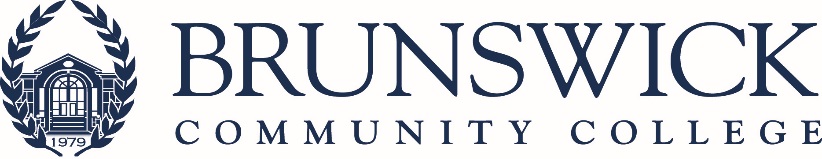 Program Check SheetAssociate Degree Nursing ProgramA10100NRRequired for ADN DegreeCourse TitleCourse TitleLectLabClinicalCreditPre-RequisiteYesACA 122College Transfer Success0201DRE 097YesENG 111Expository Writing3003DRE 098YesENG 112or ENG 114Writing/Research in the DisciplinesProf. Research & Reporting33000033ENG 111ENG 111YesPSY 150General Psychology3003DRE 097; Co-requisite DRE 098YesPSY 241Developmental Psychology3003PSY 150; Co-requisite DRE 098YesBIO 168Anatomy & Physiology I3304DRE 098 YesBIO 169Anatomy & Physiology II3304BIO 168YesBIO 275Microbiology3304BIO 110, 111, 163, or 168 and DMA 010, 020,030,040,050YesCHM 151General Chemistry I3304DMA 010 – 050 and DRE 098YesFine Art Electives:  Choose 1 for ADN program (Select one additional course not taken for BSN)Fine Art Electives:  Choose 1 for ADN program (Select one additional course not taken for BSN)Fine Art Electives:  Choose 1 for ADN program (Select one additional course not taken for BSN)Fine Art Electives:  Choose 1 for ADN program (Select one additional course not taken for BSN)Fine Art Electives:  Choose 1 for ADN program (Select one additional course not taken for BSN)Fine Art Electives:  Choose 1 for ADN program (Select one additional course not taken for BSN)Fine Art Electives:  Choose 1 for ADN program (Select one additional course not taken for BSN)Art 111Art 114Art 115HUM 115MUS 110MUS 112PHI 215PHI 240Art AppreciationArt History Survey IArt history Survey IICritical ThinkingMusic AppreciationIntroduction to JazzPhilosophical IssuesIntroduction to Ethics33333333000000000000000033333333Co-requisite DRE 098DRE 097DRE 097DRE 098ENG 111ENG 111Nursing Courses:  Must be taken after acceptance into ADN ProgramNursing Courses:  Must be taken after acceptance into ADN ProgramNursing Courses:  Must be taken after acceptance into ADN ProgramNursing Courses:  Must be taken after acceptance into ADN ProgramNursing Courses:  Must be taken after acceptance into ADN ProgramNursing Courses:  Must be taken after acceptance into ADN ProgramNursing Courses:  Must be taken after acceptance into ADN ProgramYesNUR 111Intro to Health Concepts4668Admission to ADN Program; DRE 097 and DMA 010-080YesNUR 112Health-Illness Concepts3665NUR 111YesNUR 114Holistic-Health Concepts3665NUR 111YesNUR 113Family-Health Concepts3665NUR 111YesNUR 211Health Care Concepts3665NUR 111YesNUR 212Health System Concepts3665NUR 111YesNUR 213Complex Health Concepts331510NUR 111,112, 113, 114, 211, 212English Literature:  Choose 1English Literature:  Choose 1English Literature:  Choose 1English Literature:  Choose 1English Literature:  Choose 1English Literature:  Choose 1English Literature:  Choose 1ENG 231 orENG 232American Literature IAmerican Literature II33000033ENG 112 or 114ENG 112 or 114History:  Choose 1History:  Choose 1History:  Choose 1History:  Choose 1History:  Choose 1History:  Choose 1History:  Choose 1HIS 111  HIS 112 HIS 131 HIS 132World Civilization IWorld Civilizations IIAmerican History IAmerican History II3333000000003333DRE 097DRE 097DRE 097DRE 097Math/StatisticsMath/StatisticsMath/StatisticsMath/StatisticsMath/StatisticsMath/StatisticsMath/StatisticsMAT 143 orMAT 171Quantitative Literacy Precalculus Algebra23220033DMA 010 – 050 and DRE 098DMA 010 – 080 MAT 152Statistical Methods3204DMA 010 – 080 and DRE 098Sociology:  Choose 2 (must take SOC 210)Sociology:  Choose 2 (must take SOC 210)Sociology:  Choose 2 (must take SOC 210)Sociology:  Choose 2 (must take SOC 210)Sociology:  Choose 2 (must take SOC 210)Sociology:  Choose 2 (must take SOC 210)Sociology:  Choose 2 (must take SOC 210)SOC 210Introduction to Sociology3003DRE 097SOC 213 SOC 220 SOC 225 SOC 240 Sociology of the FamilySocial ProblemsSocial DiversitySocial Psychology3333000000003333DRE 097DRE 097DRE 097DRE 097Social Science:  Choose 2Social Science:  Choose 2Social Science:  Choose 2Social Science:  Choose 2Social Science:  Choose 2Social Science:  Choose 2Social Science:  Choose 2ECO 251 ECO 252 POL 120Principles of MicroeconomicsPrinciples of MacroeconomicsAmerican Government333000000333DMA 010-050 and DRE 098 DMA 010-050 and DRE 098DRE 097Credits for nursing courses at Community College level  - normally 30-34 creditsCredits for nursing courses at Community College level  - normally 30-34 creditsCredits for nursing courses at Community College level  - normally 30-34 creditsCredits for nursing courses at Community College level  - normally 30-34 creditsCredits for nursing courses at Community College level  - normally 30-34 creditsCredits for nursing courses at Community College level  - normally 30-34 creditsCredits for nursing courses at Community College level  - normally 30-34 creditsCredits awarded for NUR courses at the CC. Awarded once student has completed 1 to 2 initial nursing courses at university level. Credits awarded for NUR courses at the CC. Awarded once student has completed 1 to 2 initial nursing courses at university level. Credits awarded for NUR courses at the CC. Awarded once student has completed 1 to 2 initial nursing courses at university level. Credits awarded for NUR courses at the CC. Awarded once student has completed 1 to 2 initial nursing courses at university level. Credits awarded for NUR courses at the CC. Awarded once student has completed 1 to 2 initial nursing courses at university level. Credits awarded for NUR courses at the CC. Awarded once student has completed 1 to 2 initial nursing courses at university level. Credits awarded for NUR courses at the CC. Awarded once student has completed 1 to 2 initial nursing courses at university level. Remaining credits – normally 30-34Remaining credits – normally 30-34Remaining credits – normally 30-34Remaining credits – normally 30-34Remaining credits – normally 30-34Remaining credits – normally 30-34Remaining credits – normally 30-34Consist of university based courses that are taken as a part of the RN to BSN program.Consist of university based courses that are taken as a part of the RN to BSN program.Consist of university based courses that are taken as a part of the RN to BSN program.Consist of university based courses that are taken as a part of the RN to BSN program.Consist of university based courses that are taken as a part of the RN to BSN program.Consist of university based courses that are taken as a part of the RN to BSN program.Consist of university based courses that are taken as a part of the RN to BSN program.Number of awarded credits must total between 120 and 128 hours.  This is the number of credits required to earn a BSN at UNC constituent institutions’ RN to BSN programs.Number of awarded credits must total between 120 and 128 hours.  This is the number of credits required to earn a BSN at UNC constituent institutions’ RN to BSN programs.Number of awarded credits must total between 120 and 128 hours.  This is the number of credits required to earn a BSN at UNC constituent institutions’ RN to BSN programs.Number of awarded credits must total between 120 and 128 hours.  This is the number of credits required to earn a BSN at UNC constituent institutions’ RN to BSN programs.Number of awarded credits must total between 120 and 128 hours.  This is the number of credits required to earn a BSN at UNC constituent institutions’ RN to BSN programs.Number of awarded credits must total between 120 and 128 hours.  This is the number of credits required to earn a BSN at UNC constituent institutions’ RN to BSN programs.Number of awarded credits must total between 120 and 128 hours.  This is the number of credits required to earn a BSN at UNC constituent institutions’ RN to BSN programs.